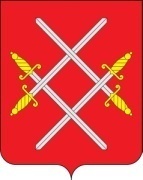 АДМИНИСТРАЦИЯ РУЗСКОГО ГОРОДСКОГО ОКРУГАМОСКОВСКОЙ ОБЛАСТИПОСТАНОВЛЕНИЕот ______________________ №_________Об утверждении Положения о порядке и условиях выплаты пособия выпускникам профессиональных образовательных организаций или образовательных организаций высшего образования, приступившим в год окончания соответствующей образовательной организации к работе на должностях педагогических работников в муниципальных образовательных организациях в Московской областиВ соответствии с Федеральным законом от 29.12.2012 № 273-ФЗ «Об образовании в Российской Федерации», Федеральным законом от 06.10.2003 № 131-ФЗ «Об общих принципах организации местного самоуправления в Российской Федерации», Законом Московской области от 12.12.2013 № 147/2013-ОЗ «О наделении органов местного самоуправления муниципальных образований Московской области отдельными государственными полномочиями Московской области в сфере образования», постановлением Правительства Московской области от 30.12.2020 № 1081/43 «О выплате пособия выпускникам профессиональных образовательных организаций или образовательных организаций высшего образования, приступившим в год окончания соответствующей образовательной организации к работе на должностях педагогических работников в муниципальных дошкольных и общеобразовательных организациях в Московской области», распоряжением Министерства образования Московской области от 18.01.2021 № Р-12 «Об организации работы по выплате пособия выпускникам профессиональных образовательных организаций или образовательных организаций высшего образования, приступившим в год окончания соответствующей образовательной организации к работе на должностях педагогических работников в муниципальных образовательных организациях в Московской области», руководствуясь Уставом Рузского городского округа, Администрация Рузского городского округа постановляет:	1. Утвердить Положение о порядке и условиях выплаты пособия выпускникам профессиональных образовательных организаций или образовательных организаций высшего образования, приступившим в год окончания соответствующей образовательной организации к работе на должностях педагогических работников в муниципальных дошкольных и общеобразовательных организациях Рузского городского округа Московской области (прилагается) (далее – Положение).	2. Опубликовать настоящее постановление в газете «Красное знамя» и разместить на официальном сайте Рузского городского округа Московской области в сети «Интернет».	3. Контроль за исполнением настоящего постановления возложить на Заместителя Главы Администрации Рузского городского округа Московской области Волкову Е.С.Глава городского округа                                                        Н.Н. ПархоменкоУтвержден постановлением Администрации Рузского городского округа Московской области от _______________ № ________ПОЛОЖЕНИЕО ПОРЯДКЕ И УСЛОВИЯХ ВЫПЛАТЫ ПОСОБИЯ ВЫПУСКНИКАМ ПРОФЕССИОНАЛЬНЫХ ОБРАЗОВАТЕЛЬНЫХ ОРГАНИЗАЦИЙ ИЛИ ОБРАЗОВАТЕЛЬНЫХ ОРГАНИЗАЦИЙ ВЫСШЕГО ОБРАЗОВАНИЯ, ПРИСТУПИВШИМ В ГОД ОКОНЧАНИЯ СООТВЕТСТВУЮЩЕЙ ОБРАЗОВАТЕЛЬНОЙ ОРГАНИЗАЦИИ К РАБОТЕ НА ДОЛЖНОСТЯХ ПЕДАГОГИЧЕСКИХ РАБОТНИКОВ В МУНИЦИПАЛЬНЫХ ДОШКОЛЬНЫХ И ОБЩЕОБРАЗОВАТЕЛЬНЫХ ОРГАНИЗАЦИЯХ В МОСКОВСКОЙ ОБЛАСТИг. Руза2021Порядок выплаты и условия получения пособия1. Пособие выплачивается молодым специалистам в течение двух лет 
на следующих условиях:- при поступлении на работу в образовательную организацию – 50000 рублей; - по окончании второго года работы в образовательной организации – 100000 рублей.Суммы единовременных пособий (50000 рублей/150000 рублей) не могут рассматриваться в качестве компенсации потери дохода налогоплательщиком и, следовательно, не подпадают под действие п. 1 ст. 217 Налогового кодекса Российской Федерации и облагаются налогом на доходы физических лиц в общеустановленном порядке (в размере 13%).2. Для получения пособия (50000 рублей) молодые специалисты в течение 20 дней с даты поступления на работу подают руководителям образовательных организаций заявление о выплате пособия в произвольной форме с указанием лицевого счета, открытого в кредитной организации (далее – заявление).3. Руководители муниципальных дошкольных образовательных организаций и общеобразовательных организаций Рузского городского округа Московской области представляют в Управление образования Администрации Рузского городского округа Московской области, заявления с приложением документов, указанных в пункте 4 настоящего Положения, в течение 5 календарных дней с даты приема заявления.Управление образования Администрации Рузского городского округа Московской области на основании представленных документов от руководителей муниципальных дошкольных образовательных организаций и общеобразовательных организаций Рузского городского округа Московской области утверждают численность молодых специалистов муниципальным правовым актом Управления образования Администрации Рузского городского округа Московской области в соответствии с требованиями, установленными законами Московской области о финансовом обеспечении реализации прав граждан на получение общедоступного и бесплатного дошкольного образования в муниципальных дошкольных образовательных организациях в Московской области за счет средств бюджета Московской области и о финансовом обеспечении реализации основных общеобразовательных программ в муниципальных общеобразовательных организациях в Московской области, обеспечении дополнительного образования детей в муниципальных общеобразовательных организациях в Московской области за счет средств бюджета Московской области на соответствующий год (далее – законы 
о финансовом обеспечении муниципальных дошкольных и общеобразовательных организаций), и в течение 10 календарных дней представляют ее в Министерство.4. К заявлению молодого специалиста прилагаются:-    копия паспорта;-    копия документа об образовании и о квалификации;-    копия приказа (распоряжения) о приеме на работу;- копия свидетельства о рождении ребенка – для молодых специалистов, осуществлявших уход за ребенком до достижения им возраста трех лет;-    копия военного билета – для молодых специалистов, призывавшихся 
на военную службу в Вооруженные Силы Российской Федерации;- копия свидетельства об изменении фамилии, имени, отчества, заключении (расторжении) брака – для молодых специалистов, изменивших фамилию, имя, отчество;- копия уведомления о регистрации в системе индивидуального (персонифицированного) учета;- копия свидетельства о постановке на учет физического лица в налоговом органе.Копии документов заверяются руководителем соответствующей образовательной организации. 5. Управление образования Администрации Рузского городского округа Московской области в течение 5 рабочих дней с даты приема заявления и документов, в пункте 4 настоящего Положения, принимают решение о выплате пособия или об отказе в выплате пособия молодым специалистам муниципальных дошкольных образовательных организаций и общеобразовательных организаций Рузского городского округа Московской области. В случае принятия решения об отказе в выплате пособия Управление образования Администрации Рузского городского округа Московской области в течение 5 рабочих дней с даты приема заявления и документов, указанных в пункте 4 настоящего Положения, уведомляет об этом в письменной форме молодого специалиста с указанием причин отказа и разъяснением права обжалования решения об отказе в суде.6. Основаниями для отказа в выплате пособия являются несоответствие молодого специалиста категориям получателей пособия, и (или) представление неполного комплекта документов, указанных в пункте 4 настоящего Положения.7. Перечисление пособия осуществляется на лицевой счет, открытый 
в кредитной организации и указанный молодым специалистом в заявлении, 
на основании распорядительного акта Управления образования Администрации Рузского городского округа Московской.8. По завершении второго года работы в образовательной организации, для получения второй части пособия (100000 рублей) в Управление образования Администрации Рузского городского округа Московской дополнительно представляются:- справка с места работы;- копия паспорта (в случае изменения фамилии, имени, отчества).9. Молодой специалист обязан отработать в образовательной организации не менее трех лет со дня заключения трудового договора.Порядок возврата суммы полученного пособия в случае прекращения трудового договора до истечения трехлетнего срока с даты поступления на работу10. В случае увольнения педагогического работника из образовательной организации до истечения трехлетнего срока со дня заключения трудового договора руководитель такой образовательной организации в срок, не превышающий 5 календарных дней с даты увольнения педагогического работника, представляет в Управление образования Администрации Рузского городского округа Московской письмо об увольнении педагогического работника с приложением копии приказа (распоряжения).11. Педагогический работник обязан возвратить сумму полученного пособия в случае прекращения трудового договора до истечения трехлетнего срока с даты поступления на работу в образовательную организацию по следующим основаниям:- прекращение трудового договора по основанию, предусмотренному пунктами 1, 3, 5, 6, 7, 9 статьи 77 Трудового кодекса Российской Федерации, за исключением перевода в другую образовательную организацию;- расторжение трудового договора по инициативе работника (по собственному желанию), статья 80 Трудового кодекса Российской Федерации;- расторжение трудового договора по инициативе работодателя по основаниям, предусмотренным пунктами 3, 5, 6, 8, 11 части 1 статьи 81 Трудового кодекса Российской Федерации;- прекращение трудового договора по основаниям, предусмотренным пунктами 4 и 8 части 1 статьи 83 Трудового кодекса Российской Федерации;- прекращение трудового договора по основаниям, предусмотренным пунктами 1 и 2 статьи 336 Трудового кодекса Российской Федерации.12. Денежные средства, полученные педагогическим работником в качестве пособия (50000 рублей/150000 рублей, в зависимости от полученной суммы), подлежат возврату в бюджет Московской области в сумме, рассчитанной пропорционально не отработанному педагогическим работником периоду, не позднее одного месяца с даты расторжения трудового договора по основаниям, установленным пунктом 11 настоящего Положения.Сумму остатка денежных средств, подлежащих возврату, рекомендуется производить по следующей формуле: S = Р – Т * С, гдеS – сумма денежных средств, подлежащая возврату;Т – количество отработанных дней (в календарном исчислении);С – стоимость одного календарного дня из периода, который должен отработать молодой специалист (три года), получив пособие 150000 рублей; Р – полученная сумма пособия молодым специалистом (50000 рублей/150000 рублей).Управление образования Администрации Рузского городского округа Московской (руководитель образовательной организации) направляет письмо педагогическому работнику (с расчетом суммы, пропорционально не отработанному периоду) о возврате денежных средств, полученных педагогическим работником в качестве пособия, или уведомляет педагогического работника в письменной форме о сумме возврата с указанием расчета при увольнении.В случае невозвращения денежных средств, полученных педагогическим работником в качестве пособия и рассчитанных пропорционально не отработанному педагогическим работником периоду в установленный срок, Управление образования Администрации Рузского городского округа Московской имеет право обратиться в суд с иском о взыскании указанных денежных средств.Пример расчета суммы возврата пропорционально не отработанному педагогическим работником периоду, получившему 50000 руб. (43500 после вычета налога 13%) в 2019 году.Отработанный период рассчитывается в календарных днях.Пример расчета суммы возврата пропорционально не отработанному педагогическим работником периоду, получившему 50000 руб. (43500 после вычета налога 13%) в 2019 году.Отработанный период рассчитывается в календарных днях.Пример расчета суммы возврата пропорционально не отработанному педагогическим работником периоду, получившему 50000 руб. (43500 после вычета налога 13%) в 2019 году.Отработанный период рассчитывается в календарных днях.Пример расчета суммы возврата пропорционально не отработанному педагогическим работником периоду, получившему 50000 руб. (43500 после вычета налога 13%) в 2019 году.Отработанный период рассчитывается в календарных днях.Пример расчета суммы возврата пропорционально не отработанному педагогическим работником периоду, получившему 50000 руб. (43500 после вычета налога 13%) в 2019 году.Отработанный период рассчитывается в календарных днях.Пример расчета суммы возврата пропорционально не отработанному педагогическим работником периоду, получившему 50000 руб. (43500 после вычета налога 13%) в 2019 году.Отработанный период рассчитывается в календарных днях.Фамилия, имя, отчествоФамилия, имя, отчествоГородской округГородской округДата приема на работуДата увольненияИванов Иван ИвановичИванов Иван ИвановичРузскийРузский01.09.202114.11.20192021 год2021 год2021 годКоличество отработанных дней в 2021 году составляет
30 (в сентябре) + 31 (в октябре) + 14 (в ноябре) = 75 к.д.Исходя из этих данных, производится расчет:полный размер пособия составляет 150 000 руб. и рассчитан на 3 года работы молодого специалиста, 
т.е. 1095 календарных дней. Размер пособия в расчете на 
1 календарный день равен 150 000 руб. / 1095 дней = 136 руб. 98 коп. (с учетом  вычета 13% = 119 руб. 17 коп.). Часть пособия за отработанный период составляет 
119 руб. 17 коп. х 75 дней = 8 937 руб. 75 коп. Полученное пособие с учетом вычета подоходного налога составляет 43 500 руб. Следовательно, сумма возврата составит 34 562 руб. 25 коп. (43 500 руб. – 
8 937 руб. 75 коп.).Количество отработанных дней в 2021 году составляет
30 (в сентябре) + 31 (в октябре) + 14 (в ноябре) = 75 к.д.Исходя из этих данных, производится расчет:полный размер пособия составляет 150 000 руб. и рассчитан на 3 года работы молодого специалиста, 
т.е. 1095 календарных дней. Размер пособия в расчете на 
1 календарный день равен 150 000 руб. / 1095 дней = 136 руб. 98 коп. (с учетом  вычета 13% = 119 руб. 17 коп.). Часть пособия за отработанный период составляет 
119 руб. 17 коп. х 75 дней = 8 937 руб. 75 коп. Полученное пособие с учетом вычета подоходного налога составляет 43 500 руб. Следовательно, сумма возврата составит 34 562 руб. 25 коп. (43 500 руб. – 
8 937 руб. 75 коп.).Количество отработанных дней в 2021 году составляет
30 (в сентябре) + 31 (в октябре) + 14 (в ноябре) = 75 к.д.Исходя из этих данных, производится расчет:полный размер пособия составляет 150 000 руб. и рассчитан на 3 года работы молодого специалиста, 
т.е. 1095 календарных дней. Размер пособия в расчете на 
1 календарный день равен 150 000 руб. / 1095 дней = 136 руб. 98 коп. (с учетом  вычета 13% = 119 руб. 17 коп.). Часть пособия за отработанный период составляет 
119 руб. 17 коп. х 75 дней = 8 937 руб. 75 коп. Полученное пособие с учетом вычета подоходного налога составляет 43 500 руб. Следовательно, сумма возврата составит 34 562 руб. 25 коп. (43 500 руб. – 
8 937 руб. 75 коп.).МесяцКоличество днейКоличество днейКоличество отработанных дней в 2021 году составляет
30 (в сентябре) + 31 (в октябре) + 14 (в ноябре) = 75 к.д.Исходя из этих данных, производится расчет:полный размер пособия составляет 150 000 руб. и рассчитан на 3 года работы молодого специалиста, 
т.е. 1095 календарных дней. Размер пособия в расчете на 
1 календарный день равен 150 000 руб. / 1095 дней = 136 руб. 98 коп. (с учетом  вычета 13% = 119 руб. 17 коп.). Часть пособия за отработанный период составляет 
119 руб. 17 коп. х 75 дней = 8 937 руб. 75 коп. Полученное пособие с учетом вычета подоходного налога составляет 43 500 руб. Следовательно, сумма возврата составит 34 562 руб. 25 коп. (43 500 руб. – 
8 937 руб. 75 коп.).Количество отработанных дней в 2021 году составляет
30 (в сентябре) + 31 (в октябре) + 14 (в ноябре) = 75 к.д.Исходя из этих данных, производится расчет:полный размер пособия составляет 150 000 руб. и рассчитан на 3 года работы молодого специалиста, 
т.е. 1095 календарных дней. Размер пособия в расчете на 
1 календарный день равен 150 000 руб. / 1095 дней = 136 руб. 98 коп. (с учетом  вычета 13% = 119 руб. 17 коп.). Часть пособия за отработанный период составляет 
119 руб. 17 коп. х 75 дней = 8 937 руб. 75 коп. Полученное пособие с учетом вычета подоходного налога составляет 43 500 руб. Следовательно, сумма возврата составит 34 562 руб. 25 коп. (43 500 руб. – 
8 937 руб. 75 коп.).Количество отработанных дней в 2021 году составляет
30 (в сентябре) + 31 (в октябре) + 14 (в ноябре) = 75 к.д.Исходя из этих данных, производится расчет:полный размер пособия составляет 150 000 руб. и рассчитан на 3 года работы молодого специалиста, 
т.е. 1095 календарных дней. Размер пособия в расчете на 
1 календарный день равен 150 000 руб. / 1095 дней = 136 руб. 98 коп. (с учетом  вычета 13% = 119 руб. 17 коп.). Часть пособия за отработанный период составляет 
119 руб. 17 коп. х 75 дней = 8 937 руб. 75 коп. Полученное пособие с учетом вычета подоходного налога составляет 43 500 руб. Следовательно, сумма возврата составит 34 562 руб. 25 коп. (43 500 руб. – 
8 937 руб. 75 коп.).Январь3131Количество отработанных дней в 2021 году составляет
30 (в сентябре) + 31 (в октябре) + 14 (в ноябре) = 75 к.д.Исходя из этих данных, производится расчет:полный размер пособия составляет 150 000 руб. и рассчитан на 3 года работы молодого специалиста, 
т.е. 1095 календарных дней. Размер пособия в расчете на 
1 календарный день равен 150 000 руб. / 1095 дней = 136 руб. 98 коп. (с учетом  вычета 13% = 119 руб. 17 коп.). Часть пособия за отработанный период составляет 
119 руб. 17 коп. х 75 дней = 8 937 руб. 75 коп. Полученное пособие с учетом вычета подоходного налога составляет 43 500 руб. Следовательно, сумма возврата составит 34 562 руб. 25 коп. (43 500 руб. – 
8 937 руб. 75 коп.).Количество отработанных дней в 2021 году составляет
30 (в сентябре) + 31 (в октябре) + 14 (в ноябре) = 75 к.д.Исходя из этих данных, производится расчет:полный размер пособия составляет 150 000 руб. и рассчитан на 3 года работы молодого специалиста, 
т.е. 1095 календарных дней. Размер пособия в расчете на 
1 календарный день равен 150 000 руб. / 1095 дней = 136 руб. 98 коп. (с учетом  вычета 13% = 119 руб. 17 коп.). Часть пособия за отработанный период составляет 
119 руб. 17 коп. х 75 дней = 8 937 руб. 75 коп. Полученное пособие с учетом вычета подоходного налога составляет 43 500 руб. Следовательно, сумма возврата составит 34 562 руб. 25 коп. (43 500 руб. – 
8 937 руб. 75 коп.).Количество отработанных дней в 2021 году составляет
30 (в сентябре) + 31 (в октябре) + 14 (в ноябре) = 75 к.д.Исходя из этих данных, производится расчет:полный размер пособия составляет 150 000 руб. и рассчитан на 3 года работы молодого специалиста, 
т.е. 1095 календарных дней. Размер пособия в расчете на 
1 календарный день равен 150 000 руб. / 1095 дней = 136 руб. 98 коп. (с учетом  вычета 13% = 119 руб. 17 коп.). Часть пособия за отработанный период составляет 
119 руб. 17 коп. х 75 дней = 8 937 руб. 75 коп. Полученное пособие с учетом вычета подоходного налога составляет 43 500 руб. Следовательно, сумма возврата составит 34 562 руб. 25 коп. (43 500 руб. – 
8 937 руб. 75 коп.).Февраль2828Количество отработанных дней в 2021 году составляет
30 (в сентябре) + 31 (в октябре) + 14 (в ноябре) = 75 к.д.Исходя из этих данных, производится расчет:полный размер пособия составляет 150 000 руб. и рассчитан на 3 года работы молодого специалиста, 
т.е. 1095 календарных дней. Размер пособия в расчете на 
1 календарный день равен 150 000 руб. / 1095 дней = 136 руб. 98 коп. (с учетом  вычета 13% = 119 руб. 17 коп.). Часть пособия за отработанный период составляет 
119 руб. 17 коп. х 75 дней = 8 937 руб. 75 коп. Полученное пособие с учетом вычета подоходного налога составляет 43 500 руб. Следовательно, сумма возврата составит 34 562 руб. 25 коп. (43 500 руб. – 
8 937 руб. 75 коп.).Количество отработанных дней в 2021 году составляет
30 (в сентябре) + 31 (в октябре) + 14 (в ноябре) = 75 к.д.Исходя из этих данных, производится расчет:полный размер пособия составляет 150 000 руб. и рассчитан на 3 года работы молодого специалиста, 
т.е. 1095 календарных дней. Размер пособия в расчете на 
1 календарный день равен 150 000 руб. / 1095 дней = 136 руб. 98 коп. (с учетом  вычета 13% = 119 руб. 17 коп.). Часть пособия за отработанный период составляет 
119 руб. 17 коп. х 75 дней = 8 937 руб. 75 коп. Полученное пособие с учетом вычета подоходного налога составляет 43 500 руб. Следовательно, сумма возврата составит 34 562 руб. 25 коп. (43 500 руб. – 
8 937 руб. 75 коп.).Количество отработанных дней в 2021 году составляет
30 (в сентябре) + 31 (в октябре) + 14 (в ноябре) = 75 к.д.Исходя из этих данных, производится расчет:полный размер пособия составляет 150 000 руб. и рассчитан на 3 года работы молодого специалиста, 
т.е. 1095 календарных дней. Размер пособия в расчете на 
1 календарный день равен 150 000 руб. / 1095 дней = 136 руб. 98 коп. (с учетом  вычета 13% = 119 руб. 17 коп.). Часть пособия за отработанный период составляет 
119 руб. 17 коп. х 75 дней = 8 937 руб. 75 коп. Полученное пособие с учетом вычета подоходного налога составляет 43 500 руб. Следовательно, сумма возврата составит 34 562 руб. 25 коп. (43 500 руб. – 
8 937 руб. 75 коп.).Март3131Количество отработанных дней в 2021 году составляет
30 (в сентябре) + 31 (в октябре) + 14 (в ноябре) = 75 к.д.Исходя из этих данных, производится расчет:полный размер пособия составляет 150 000 руб. и рассчитан на 3 года работы молодого специалиста, 
т.е. 1095 календарных дней. Размер пособия в расчете на 
1 календарный день равен 150 000 руб. / 1095 дней = 136 руб. 98 коп. (с учетом  вычета 13% = 119 руб. 17 коп.). Часть пособия за отработанный период составляет 
119 руб. 17 коп. х 75 дней = 8 937 руб. 75 коп. Полученное пособие с учетом вычета подоходного налога составляет 43 500 руб. Следовательно, сумма возврата составит 34 562 руб. 25 коп. (43 500 руб. – 
8 937 руб. 75 коп.).Количество отработанных дней в 2021 году составляет
30 (в сентябре) + 31 (в октябре) + 14 (в ноябре) = 75 к.д.Исходя из этих данных, производится расчет:полный размер пособия составляет 150 000 руб. и рассчитан на 3 года работы молодого специалиста, 
т.е. 1095 календарных дней. Размер пособия в расчете на 
1 календарный день равен 150 000 руб. / 1095 дней = 136 руб. 98 коп. (с учетом  вычета 13% = 119 руб. 17 коп.). Часть пособия за отработанный период составляет 
119 руб. 17 коп. х 75 дней = 8 937 руб. 75 коп. Полученное пособие с учетом вычета подоходного налога составляет 43 500 руб. Следовательно, сумма возврата составит 34 562 руб. 25 коп. (43 500 руб. – 
8 937 руб. 75 коп.).Количество отработанных дней в 2021 году составляет
30 (в сентябре) + 31 (в октябре) + 14 (в ноябре) = 75 к.д.Исходя из этих данных, производится расчет:полный размер пособия составляет 150 000 руб. и рассчитан на 3 года работы молодого специалиста, 
т.е. 1095 календарных дней. Размер пособия в расчете на 
1 календарный день равен 150 000 руб. / 1095 дней = 136 руб. 98 коп. (с учетом  вычета 13% = 119 руб. 17 коп.). Часть пособия за отработанный период составляет 
119 руб. 17 коп. х 75 дней = 8 937 руб. 75 коп. Полученное пособие с учетом вычета подоходного налога составляет 43 500 руб. Следовательно, сумма возврата составит 34 562 руб. 25 коп. (43 500 руб. – 
8 937 руб. 75 коп.).Апрель3030Количество отработанных дней в 2021 году составляет
30 (в сентябре) + 31 (в октябре) + 14 (в ноябре) = 75 к.д.Исходя из этих данных, производится расчет:полный размер пособия составляет 150 000 руб. и рассчитан на 3 года работы молодого специалиста, 
т.е. 1095 календарных дней. Размер пособия в расчете на 
1 календарный день равен 150 000 руб. / 1095 дней = 136 руб. 98 коп. (с учетом  вычета 13% = 119 руб. 17 коп.). Часть пособия за отработанный период составляет 
119 руб. 17 коп. х 75 дней = 8 937 руб. 75 коп. Полученное пособие с учетом вычета подоходного налога составляет 43 500 руб. Следовательно, сумма возврата составит 34 562 руб. 25 коп. (43 500 руб. – 
8 937 руб. 75 коп.).Количество отработанных дней в 2021 году составляет
30 (в сентябре) + 31 (в октябре) + 14 (в ноябре) = 75 к.д.Исходя из этих данных, производится расчет:полный размер пособия составляет 150 000 руб. и рассчитан на 3 года работы молодого специалиста, 
т.е. 1095 календарных дней. Размер пособия в расчете на 
1 календарный день равен 150 000 руб. / 1095 дней = 136 руб. 98 коп. (с учетом  вычета 13% = 119 руб. 17 коп.). Часть пособия за отработанный период составляет 
119 руб. 17 коп. х 75 дней = 8 937 руб. 75 коп. Полученное пособие с учетом вычета подоходного налога составляет 43 500 руб. Следовательно, сумма возврата составит 34 562 руб. 25 коп. (43 500 руб. – 
8 937 руб. 75 коп.).Количество отработанных дней в 2021 году составляет
30 (в сентябре) + 31 (в октябре) + 14 (в ноябре) = 75 к.д.Исходя из этих данных, производится расчет:полный размер пособия составляет 150 000 руб. и рассчитан на 3 года работы молодого специалиста, 
т.е. 1095 календарных дней. Размер пособия в расчете на 
1 календарный день равен 150 000 руб. / 1095 дней = 136 руб. 98 коп. (с учетом  вычета 13% = 119 руб. 17 коп.). Часть пособия за отработанный период составляет 
119 руб. 17 коп. х 75 дней = 8 937 руб. 75 коп. Полученное пособие с учетом вычета подоходного налога составляет 43 500 руб. Следовательно, сумма возврата составит 34 562 руб. 25 коп. (43 500 руб. – 
8 937 руб. 75 коп.).Май3131Количество отработанных дней в 2021 году составляет
30 (в сентябре) + 31 (в октябре) + 14 (в ноябре) = 75 к.д.Исходя из этих данных, производится расчет:полный размер пособия составляет 150 000 руб. и рассчитан на 3 года работы молодого специалиста, 
т.е. 1095 календарных дней. Размер пособия в расчете на 
1 календарный день равен 150 000 руб. / 1095 дней = 136 руб. 98 коп. (с учетом  вычета 13% = 119 руб. 17 коп.). Часть пособия за отработанный период составляет 
119 руб. 17 коп. х 75 дней = 8 937 руб. 75 коп. Полученное пособие с учетом вычета подоходного налога составляет 43 500 руб. Следовательно, сумма возврата составит 34 562 руб. 25 коп. (43 500 руб. – 
8 937 руб. 75 коп.).Количество отработанных дней в 2021 году составляет
30 (в сентябре) + 31 (в октябре) + 14 (в ноябре) = 75 к.д.Исходя из этих данных, производится расчет:полный размер пособия составляет 150 000 руб. и рассчитан на 3 года работы молодого специалиста, 
т.е. 1095 календарных дней. Размер пособия в расчете на 
1 календарный день равен 150 000 руб. / 1095 дней = 136 руб. 98 коп. (с учетом  вычета 13% = 119 руб. 17 коп.). Часть пособия за отработанный период составляет 
119 руб. 17 коп. х 75 дней = 8 937 руб. 75 коп. Полученное пособие с учетом вычета подоходного налога составляет 43 500 руб. Следовательно, сумма возврата составит 34 562 руб. 25 коп. (43 500 руб. – 
8 937 руб. 75 коп.).Количество отработанных дней в 2021 году составляет
30 (в сентябре) + 31 (в октябре) + 14 (в ноябре) = 75 к.д.Исходя из этих данных, производится расчет:полный размер пособия составляет 150 000 руб. и рассчитан на 3 года работы молодого специалиста, 
т.е. 1095 календарных дней. Размер пособия в расчете на 
1 календарный день равен 150 000 руб. / 1095 дней = 136 руб. 98 коп. (с учетом  вычета 13% = 119 руб. 17 коп.). Часть пособия за отработанный период составляет 
119 руб. 17 коп. х 75 дней = 8 937 руб. 75 коп. Полученное пособие с учетом вычета подоходного налога составляет 43 500 руб. Следовательно, сумма возврата составит 34 562 руб. 25 коп. (43 500 руб. – 
8 937 руб. 75 коп.).Июнь3030Количество отработанных дней в 2021 году составляет
30 (в сентябре) + 31 (в октябре) + 14 (в ноябре) = 75 к.д.Исходя из этих данных, производится расчет:полный размер пособия составляет 150 000 руб. и рассчитан на 3 года работы молодого специалиста, 
т.е. 1095 календарных дней. Размер пособия в расчете на 
1 календарный день равен 150 000 руб. / 1095 дней = 136 руб. 98 коп. (с учетом  вычета 13% = 119 руб. 17 коп.). Часть пособия за отработанный период составляет 
119 руб. 17 коп. х 75 дней = 8 937 руб. 75 коп. Полученное пособие с учетом вычета подоходного налога составляет 43 500 руб. Следовательно, сумма возврата составит 34 562 руб. 25 коп. (43 500 руб. – 
8 937 руб. 75 коп.).Количество отработанных дней в 2021 году составляет
30 (в сентябре) + 31 (в октябре) + 14 (в ноябре) = 75 к.д.Исходя из этих данных, производится расчет:полный размер пособия составляет 150 000 руб. и рассчитан на 3 года работы молодого специалиста, 
т.е. 1095 календарных дней. Размер пособия в расчете на 
1 календарный день равен 150 000 руб. / 1095 дней = 136 руб. 98 коп. (с учетом  вычета 13% = 119 руб. 17 коп.). Часть пособия за отработанный период составляет 
119 руб. 17 коп. х 75 дней = 8 937 руб. 75 коп. Полученное пособие с учетом вычета подоходного налога составляет 43 500 руб. Следовательно, сумма возврата составит 34 562 руб. 25 коп. (43 500 руб. – 
8 937 руб. 75 коп.).Количество отработанных дней в 2021 году составляет
30 (в сентябре) + 31 (в октябре) + 14 (в ноябре) = 75 к.д.Исходя из этих данных, производится расчет:полный размер пособия составляет 150 000 руб. и рассчитан на 3 года работы молодого специалиста, 
т.е. 1095 календарных дней. Размер пособия в расчете на 
1 календарный день равен 150 000 руб. / 1095 дней = 136 руб. 98 коп. (с учетом  вычета 13% = 119 руб. 17 коп.). Часть пособия за отработанный период составляет 
119 руб. 17 коп. х 75 дней = 8 937 руб. 75 коп. Полученное пособие с учетом вычета подоходного налога составляет 43 500 руб. Следовательно, сумма возврата составит 34 562 руб. 25 коп. (43 500 руб. – 
8 937 руб. 75 коп.).Июль3131Количество отработанных дней в 2021 году составляет
30 (в сентябре) + 31 (в октябре) + 14 (в ноябре) = 75 к.д.Исходя из этих данных, производится расчет:полный размер пособия составляет 150 000 руб. и рассчитан на 3 года работы молодого специалиста, 
т.е. 1095 календарных дней. Размер пособия в расчете на 
1 календарный день равен 150 000 руб. / 1095 дней = 136 руб. 98 коп. (с учетом  вычета 13% = 119 руб. 17 коп.). Часть пособия за отработанный период составляет 
119 руб. 17 коп. х 75 дней = 8 937 руб. 75 коп. Полученное пособие с учетом вычета подоходного налога составляет 43 500 руб. Следовательно, сумма возврата составит 34 562 руб. 25 коп. (43 500 руб. – 
8 937 руб. 75 коп.).Количество отработанных дней в 2021 году составляет
30 (в сентябре) + 31 (в октябре) + 14 (в ноябре) = 75 к.д.Исходя из этих данных, производится расчет:полный размер пособия составляет 150 000 руб. и рассчитан на 3 года работы молодого специалиста, 
т.е. 1095 календарных дней. Размер пособия в расчете на 
1 календарный день равен 150 000 руб. / 1095 дней = 136 руб. 98 коп. (с учетом  вычета 13% = 119 руб. 17 коп.). Часть пособия за отработанный период составляет 
119 руб. 17 коп. х 75 дней = 8 937 руб. 75 коп. Полученное пособие с учетом вычета подоходного налога составляет 43 500 руб. Следовательно, сумма возврата составит 34 562 руб. 25 коп. (43 500 руб. – 
8 937 руб. 75 коп.).Количество отработанных дней в 2021 году составляет
30 (в сентябре) + 31 (в октябре) + 14 (в ноябре) = 75 к.д.Исходя из этих данных, производится расчет:полный размер пособия составляет 150 000 руб. и рассчитан на 3 года работы молодого специалиста, 
т.е. 1095 календарных дней. Размер пособия в расчете на 
1 календарный день равен 150 000 руб. / 1095 дней = 136 руб. 98 коп. (с учетом  вычета 13% = 119 руб. 17 коп.). Часть пособия за отработанный период составляет 
119 руб. 17 коп. х 75 дней = 8 937 руб. 75 коп. Полученное пособие с учетом вычета подоходного налога составляет 43 500 руб. Следовательно, сумма возврата составит 34 562 руб. 25 коп. (43 500 руб. – 
8 937 руб. 75 коп.).Август3131Количество отработанных дней в 2021 году составляет
30 (в сентябре) + 31 (в октябре) + 14 (в ноябре) = 75 к.д.Исходя из этих данных, производится расчет:полный размер пособия составляет 150 000 руб. и рассчитан на 3 года работы молодого специалиста, 
т.е. 1095 календарных дней. Размер пособия в расчете на 
1 календарный день равен 150 000 руб. / 1095 дней = 136 руб. 98 коп. (с учетом  вычета 13% = 119 руб. 17 коп.). Часть пособия за отработанный период составляет 
119 руб. 17 коп. х 75 дней = 8 937 руб. 75 коп. Полученное пособие с учетом вычета подоходного налога составляет 43 500 руб. Следовательно, сумма возврата составит 34 562 руб. 25 коп. (43 500 руб. – 
8 937 руб. 75 коп.).Количество отработанных дней в 2021 году составляет
30 (в сентябре) + 31 (в октябре) + 14 (в ноябре) = 75 к.д.Исходя из этих данных, производится расчет:полный размер пособия составляет 150 000 руб. и рассчитан на 3 года работы молодого специалиста, 
т.е. 1095 календарных дней. Размер пособия в расчете на 
1 календарный день равен 150 000 руб. / 1095 дней = 136 руб. 98 коп. (с учетом  вычета 13% = 119 руб. 17 коп.). Часть пособия за отработанный период составляет 
119 руб. 17 коп. х 75 дней = 8 937 руб. 75 коп. Полученное пособие с учетом вычета подоходного налога составляет 43 500 руб. Следовательно, сумма возврата составит 34 562 руб. 25 коп. (43 500 руб. – 
8 937 руб. 75 коп.).Количество отработанных дней в 2021 году составляет
30 (в сентябре) + 31 (в октябре) + 14 (в ноябре) = 75 к.д.Исходя из этих данных, производится расчет:полный размер пособия составляет 150 000 руб. и рассчитан на 3 года работы молодого специалиста, 
т.е. 1095 календарных дней. Размер пособия в расчете на 
1 календарный день равен 150 000 руб. / 1095 дней = 136 руб. 98 коп. (с учетом  вычета 13% = 119 руб. 17 коп.). Часть пособия за отработанный период составляет 
119 руб. 17 коп. х 75 дней = 8 937 руб. 75 коп. Полученное пособие с учетом вычета подоходного налога составляет 43 500 руб. Следовательно, сумма возврата составит 34 562 руб. 25 коп. (43 500 руб. – 
8 937 руб. 75 коп.).Сентябрь3030Количество отработанных дней в 2021 году составляет
30 (в сентябре) + 31 (в октябре) + 14 (в ноябре) = 75 к.д.Исходя из этих данных, производится расчет:полный размер пособия составляет 150 000 руб. и рассчитан на 3 года работы молодого специалиста, 
т.е. 1095 календарных дней. Размер пособия в расчете на 
1 календарный день равен 150 000 руб. / 1095 дней = 136 руб. 98 коп. (с учетом  вычета 13% = 119 руб. 17 коп.). Часть пособия за отработанный период составляет 
119 руб. 17 коп. х 75 дней = 8 937 руб. 75 коп. Полученное пособие с учетом вычета подоходного налога составляет 43 500 руб. Следовательно, сумма возврата составит 34 562 руб. 25 коп. (43 500 руб. – 
8 937 руб. 75 коп.).Количество отработанных дней в 2021 году составляет
30 (в сентябре) + 31 (в октябре) + 14 (в ноябре) = 75 к.д.Исходя из этих данных, производится расчет:полный размер пособия составляет 150 000 руб. и рассчитан на 3 года работы молодого специалиста, 
т.е. 1095 календарных дней. Размер пособия в расчете на 
1 календарный день равен 150 000 руб. / 1095 дней = 136 руб. 98 коп. (с учетом  вычета 13% = 119 руб. 17 коп.). Часть пособия за отработанный период составляет 
119 руб. 17 коп. х 75 дней = 8 937 руб. 75 коп. Полученное пособие с учетом вычета подоходного налога составляет 43 500 руб. Следовательно, сумма возврата составит 34 562 руб. 25 коп. (43 500 руб. – 
8 937 руб. 75 коп.).Количество отработанных дней в 2021 году составляет
30 (в сентябре) + 31 (в октябре) + 14 (в ноябре) = 75 к.д.Исходя из этих данных, производится расчет:полный размер пособия составляет 150 000 руб. и рассчитан на 3 года работы молодого специалиста, 
т.е. 1095 календарных дней. Размер пособия в расчете на 
1 календарный день равен 150 000 руб. / 1095 дней = 136 руб. 98 коп. (с учетом  вычета 13% = 119 руб. 17 коп.). Часть пособия за отработанный период составляет 
119 руб. 17 коп. х 75 дней = 8 937 руб. 75 коп. Полученное пособие с учетом вычета подоходного налога составляет 43 500 руб. Следовательно, сумма возврата составит 34 562 руб. 25 коп. (43 500 руб. – 
8 937 руб. 75 коп.).Октябрь3131Количество отработанных дней в 2021 году составляет
30 (в сентябре) + 31 (в октябре) + 14 (в ноябре) = 75 к.д.Исходя из этих данных, производится расчет:полный размер пособия составляет 150 000 руб. и рассчитан на 3 года работы молодого специалиста, 
т.е. 1095 календарных дней. Размер пособия в расчете на 
1 календарный день равен 150 000 руб. / 1095 дней = 136 руб. 98 коп. (с учетом  вычета 13% = 119 руб. 17 коп.). Часть пособия за отработанный период составляет 
119 руб. 17 коп. х 75 дней = 8 937 руб. 75 коп. Полученное пособие с учетом вычета подоходного налога составляет 43 500 руб. Следовательно, сумма возврата составит 34 562 руб. 25 коп. (43 500 руб. – 
8 937 руб. 75 коп.).Количество отработанных дней в 2021 году составляет
30 (в сентябре) + 31 (в октябре) + 14 (в ноябре) = 75 к.д.Исходя из этих данных, производится расчет:полный размер пособия составляет 150 000 руб. и рассчитан на 3 года работы молодого специалиста, 
т.е. 1095 календарных дней. Размер пособия в расчете на 
1 календарный день равен 150 000 руб. / 1095 дней = 136 руб. 98 коп. (с учетом  вычета 13% = 119 руб. 17 коп.). Часть пособия за отработанный период составляет 
119 руб. 17 коп. х 75 дней = 8 937 руб. 75 коп. Полученное пособие с учетом вычета подоходного налога составляет 43 500 руб. Следовательно, сумма возврата составит 34 562 руб. 25 коп. (43 500 руб. – 
8 937 руб. 75 коп.).Количество отработанных дней в 2021 году составляет
30 (в сентябре) + 31 (в октябре) + 14 (в ноябре) = 75 к.д.Исходя из этих данных, производится расчет:полный размер пособия составляет 150 000 руб. и рассчитан на 3 года работы молодого специалиста, 
т.е. 1095 календарных дней. Размер пособия в расчете на 
1 календарный день равен 150 000 руб. / 1095 дней = 136 руб. 98 коп. (с учетом  вычета 13% = 119 руб. 17 коп.). Часть пособия за отработанный период составляет 
119 руб. 17 коп. х 75 дней = 8 937 руб. 75 коп. Полученное пособие с учетом вычета подоходного налога составляет 43 500 руб. Следовательно, сумма возврата составит 34 562 руб. 25 коп. (43 500 руб. – 
8 937 руб. 75 коп.).Ноябрь1414Количество отработанных дней в 2021 году составляет
30 (в сентябре) + 31 (в октябре) + 14 (в ноябре) = 75 к.д.Исходя из этих данных, производится расчет:полный размер пособия составляет 150 000 руб. и рассчитан на 3 года работы молодого специалиста, 
т.е. 1095 календарных дней. Размер пособия в расчете на 
1 календарный день равен 150 000 руб. / 1095 дней = 136 руб. 98 коп. (с учетом  вычета 13% = 119 руб. 17 коп.). Часть пособия за отработанный период составляет 
119 руб. 17 коп. х 75 дней = 8 937 руб. 75 коп. Полученное пособие с учетом вычета подоходного налога составляет 43 500 руб. Следовательно, сумма возврата составит 34 562 руб. 25 коп. (43 500 руб. – 
8 937 руб. 75 коп.).Количество отработанных дней в 2021 году составляет
30 (в сентябре) + 31 (в октябре) + 14 (в ноябре) = 75 к.д.Исходя из этих данных, производится расчет:полный размер пособия составляет 150 000 руб. и рассчитан на 3 года работы молодого специалиста, 
т.е. 1095 календарных дней. Размер пособия в расчете на 
1 календарный день равен 150 000 руб. / 1095 дней = 136 руб. 98 коп. (с учетом  вычета 13% = 119 руб. 17 коп.). Часть пособия за отработанный период составляет 
119 руб. 17 коп. х 75 дней = 8 937 руб. 75 коп. Полученное пособие с учетом вычета подоходного налога составляет 43 500 руб. Следовательно, сумма возврата составит 34 562 руб. 25 коп. (43 500 руб. – 
8 937 руб. 75 коп.).Количество отработанных дней в 2021 году составляет
30 (в сентябре) + 31 (в октябре) + 14 (в ноябре) = 75 к.д.Исходя из этих данных, производится расчет:полный размер пособия составляет 150 000 руб. и рассчитан на 3 года работы молодого специалиста, 
т.е. 1095 календарных дней. Размер пособия в расчете на 
1 календарный день равен 150 000 руб. / 1095 дней = 136 руб. 98 коп. (с учетом  вычета 13% = 119 руб. 17 коп.). Часть пособия за отработанный период составляет 
119 руб. 17 коп. х 75 дней = 8 937 руб. 75 коп. Полученное пособие с учетом вычета подоходного налога составляет 43 500 руб. Следовательно, сумма возврата составит 34 562 руб. 25 коп. (43 500 руб. – 
8 937 руб. 75 коп.).Декабрь3131Количество отработанных дней в 2021 году составляет
30 (в сентябре) + 31 (в октябре) + 14 (в ноябре) = 75 к.д.Исходя из этих данных, производится расчет:полный размер пособия составляет 150 000 руб. и рассчитан на 3 года работы молодого специалиста, 
т.е. 1095 календарных дней. Размер пособия в расчете на 
1 календарный день равен 150 000 руб. / 1095 дней = 136 руб. 98 коп. (с учетом  вычета 13% = 119 руб. 17 коп.). Часть пособия за отработанный период составляет 
119 руб. 17 коп. х 75 дней = 8 937 руб. 75 коп. Полученное пособие с учетом вычета подоходного налога составляет 43 500 руб. Следовательно, сумма возврата составит 34 562 руб. 25 коп. (43 500 руб. – 
8 937 руб. 75 коп.).Количество отработанных дней в 2021 году составляет
30 (в сентябре) + 31 (в октябре) + 14 (в ноябре) = 75 к.д.Исходя из этих данных, производится расчет:полный размер пособия составляет 150 000 руб. и рассчитан на 3 года работы молодого специалиста, 
т.е. 1095 календарных дней. Размер пособия в расчете на 
1 календарный день равен 150 000 руб. / 1095 дней = 136 руб. 98 коп. (с учетом  вычета 13% = 119 руб. 17 коп.). Часть пособия за отработанный период составляет 
119 руб. 17 коп. х 75 дней = 8 937 руб. 75 коп. Полученное пособие с учетом вычета подоходного налога составляет 43 500 руб. Следовательно, сумма возврата составит 34 562 руб. 25 коп. (43 500 руб. – 
8 937 руб. 75 коп.).Количество отработанных дней в 2021 году составляет
30 (в сентябре) + 31 (в октябре) + 14 (в ноябре) = 75 к.д.Исходя из этих данных, производится расчет:полный размер пособия составляет 150 000 руб. и рассчитан на 3 года работы молодого специалиста, 
т.е. 1095 календарных дней. Размер пособия в расчете на 
1 календарный день равен 150 000 руб. / 1095 дней = 136 руб. 98 коп. (с учетом  вычета 13% = 119 руб. 17 коп.). Часть пособия за отработанный период составляет 
119 руб. 17 коп. х 75 дней = 8 937 руб. 75 коп. Полученное пособие с учетом вычета подоходного налога составляет 43 500 руб. Следовательно, сумма возврата составит 34 562 руб. 25 коп. (43 500 руб. – 
8 937 руб. 75 коп.).